概述爱良田小程序是农药包装收退押金终端的手机版本, 是为了向销售网点提供更加方便快捷的操作服务而开发的版本, 主要功能有收押金、退押金、退货功能。添加“爱良田”小程序打开微信，界面向下滑动，如图1所示，搜索小程序，输入“爱良田”，如图2、3所示，查询到爱良田后，点击它，如图4所示：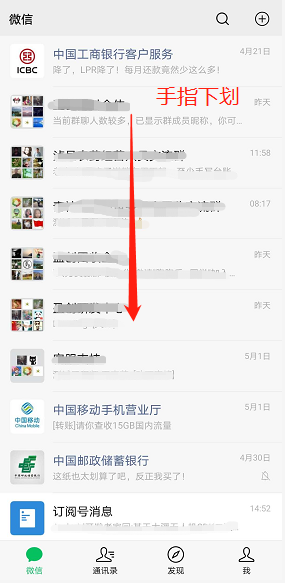 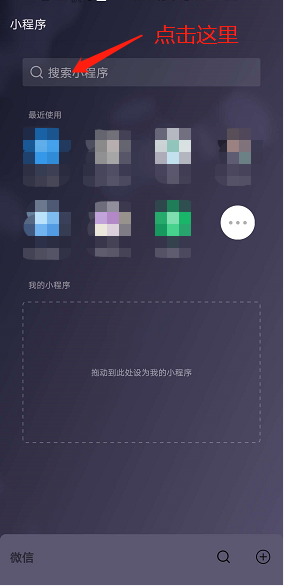 (图1)                                    (图2)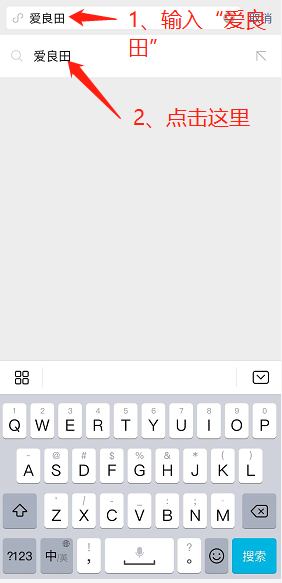 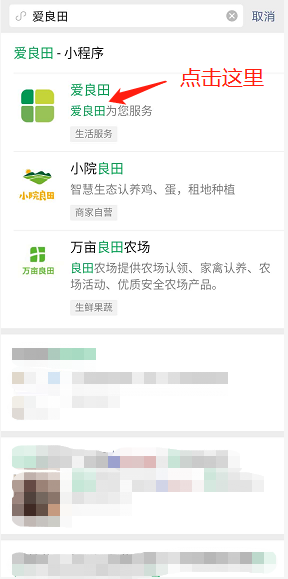 (图3)                                  (图4)然后就进入了登录界面，如图5所示：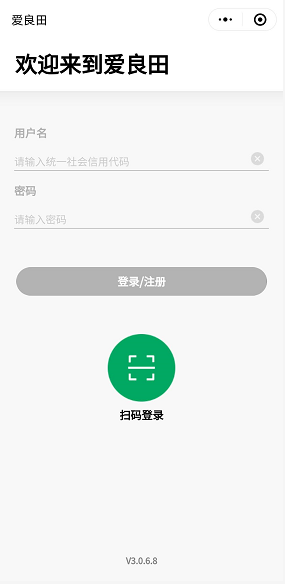 (图5)登录方式1：输入账号密码登录在登录页面，输入平台注册的销售网点的统一信用代码， 密码是统一信用代码的后八位，登录按钮高亮如图6、7所示， 点击【登录/注册】按钮,即可进入授权登录页面。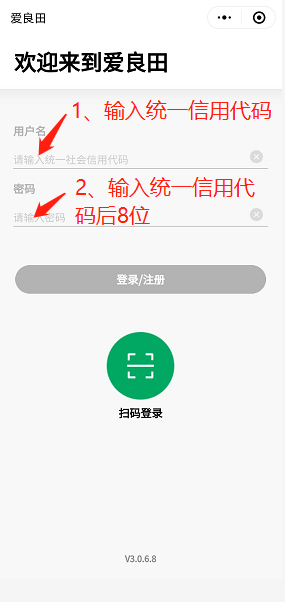 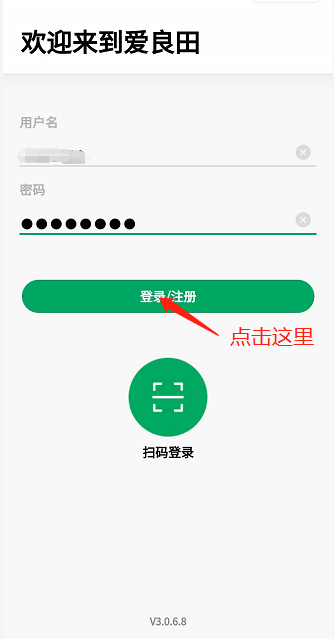 (图6)                            (图7)登录成功后，进入授权页面分别授权，如图8、9、10所示，授权成功后方可进入功能首页，如图11所示：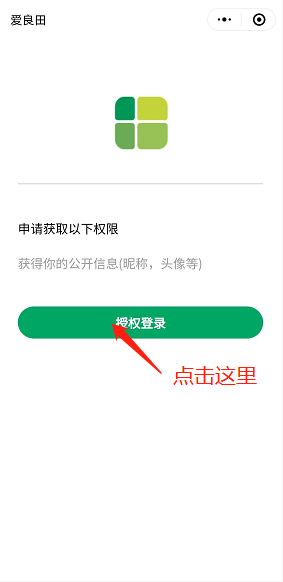 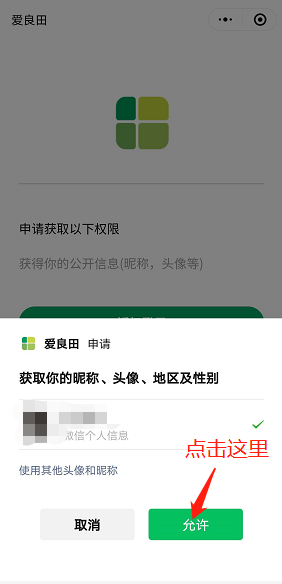 (图8)                        (图9)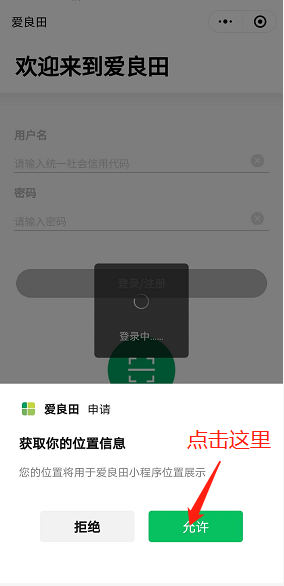 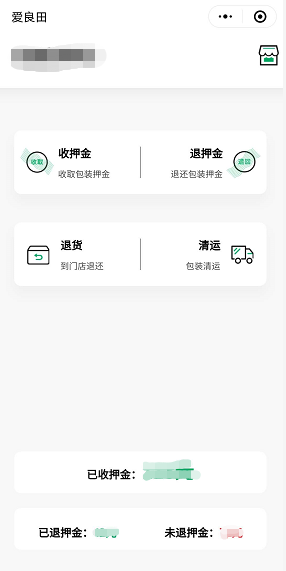 (图10)                         (图11)方式2：扫一扫登录通过扫描农药包装押金收退终端的个人二维码进行快捷登录。在登录页面，点击【扫一扫】按钮，扫描客户端二维码，如图12所示：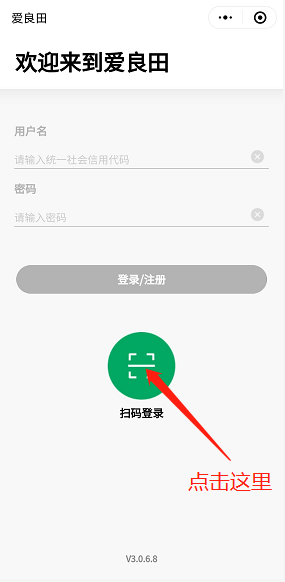 (图12)打开农药包装押金收退终端，点击右上角二维码图标，如图13、14所示：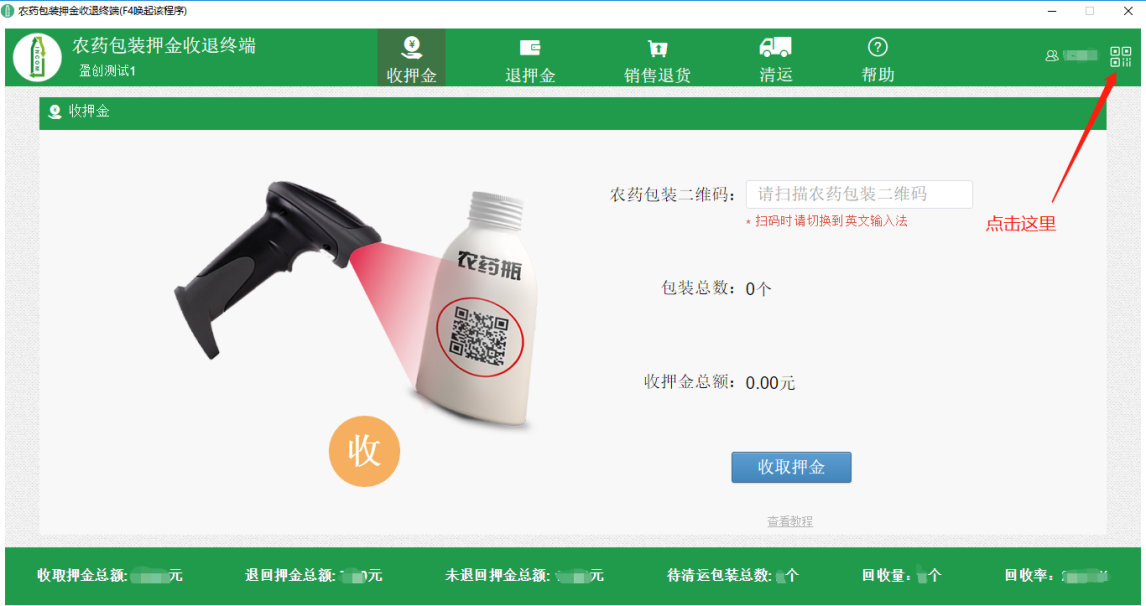 (图13)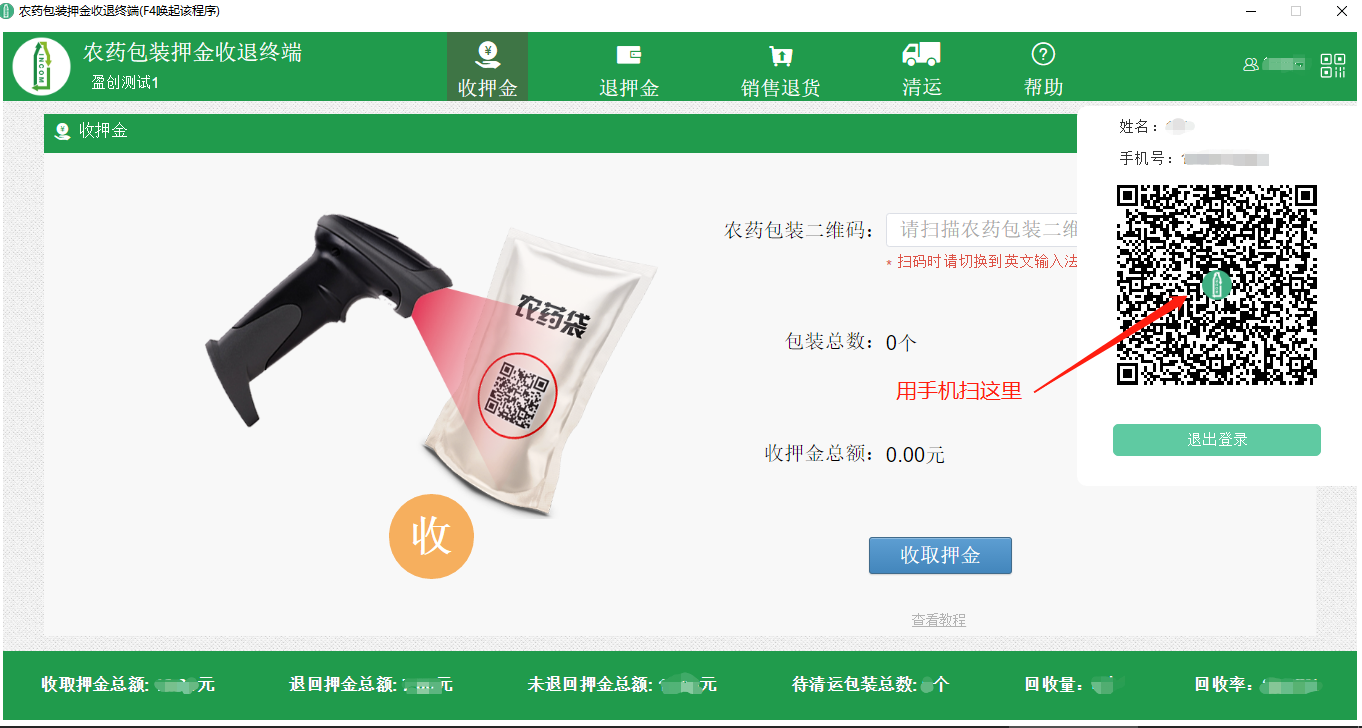 (图14)扫描成功后，进入授权登录页面分别授权，如图15、16、17所示， 授权成功后方可进入功能首页，如图18所示：(图15)                                   (图16)(图17)                                 (图18)再次使用“爱良田”小程序打开微信，界面向下滑动，如图19、20所示，找到“爱良田”小程序图标后，点击它，进入登录页面：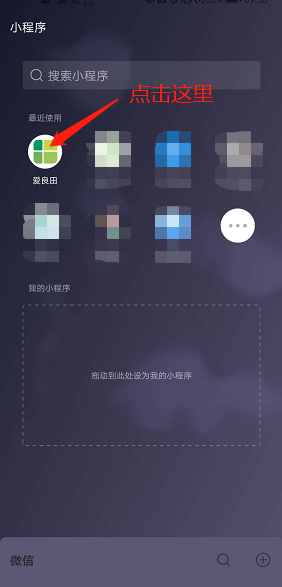 (图19)                             (图20)收押金在首页，点击【收押金】按钮，进入扫一扫页面。第一次使用时会弹出授权页面，如图22所示，点击“允许”， 进入扫一扫页面。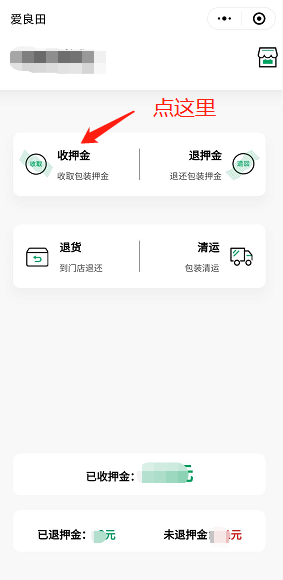 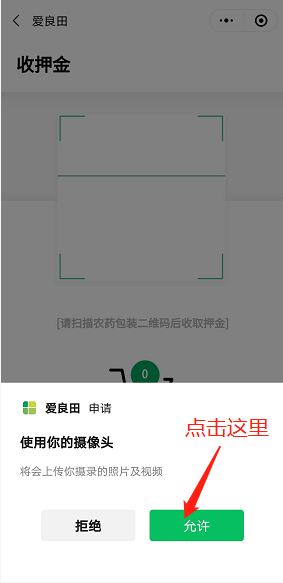 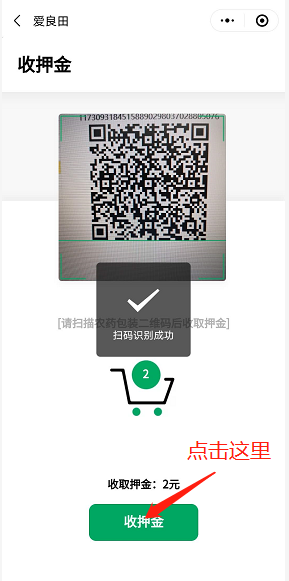 (图21)                    (图22)                    (图23)将摄像头对准农药包装二维码进行扫描，页面会显示扫描到的包装个数及应收取的押金，点击【收押金】按钮，会提示收取押金成功，如图23所示。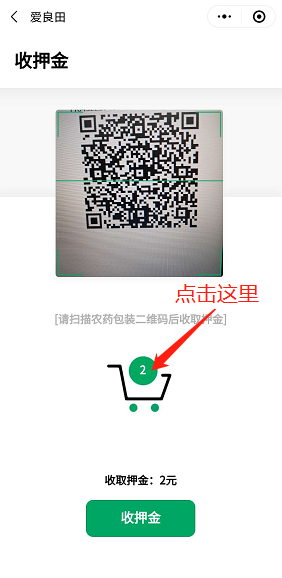 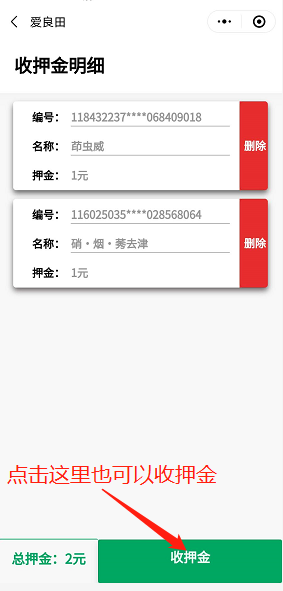 (图24)                           (图25)在扫描包装二维码过程中，可以点击购物车图标，可以查看详细的农药信息，如图24、25所示：退押金在首页，点击【退押金】按钮，进入扫一扫页面，扫描农民朋友拿回来的包装上的二维码，页面会显示扫描到的包装个数和应退回的押金，点击【退押金】按钮，会提示退押金成功：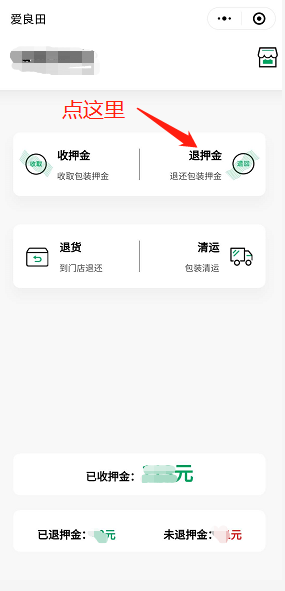 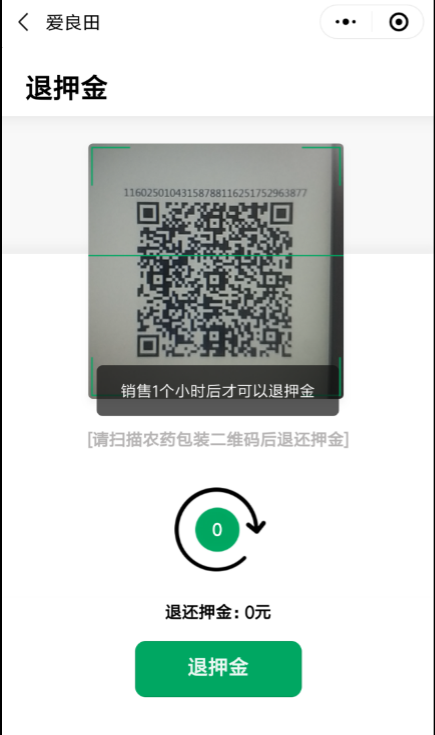 (图26)                                 (图27)注意：退押金条件需要满足销售1小时后才可以退押金，如图27所示。库存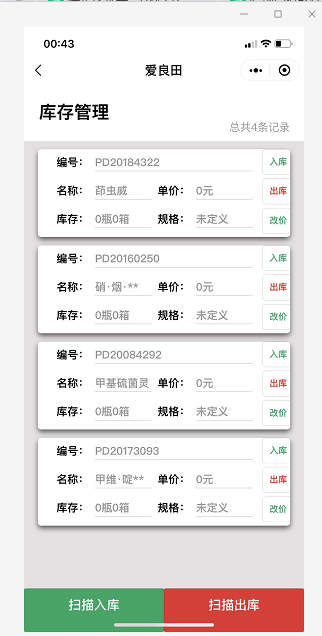 选择扫码入库或者扫码出库，扫描农药包装二维码按照提示进行出入库操作。退货在首页，点击【退货】按钮，进入扫一扫页面，扫描农民朋友拿回来的农药包装上的二维码，页面会显示扫描到的包装个数和应退回的押金，点击【退货】按钮，会提示退货成功：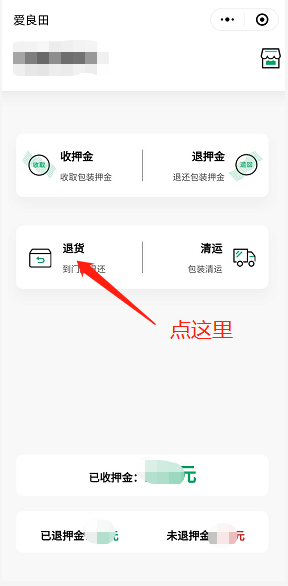 (图28)查看企业信息点击首页右侧销售店铺图标，进入企业信息页面，展示农资店铺的基础信息，如图29、30所示：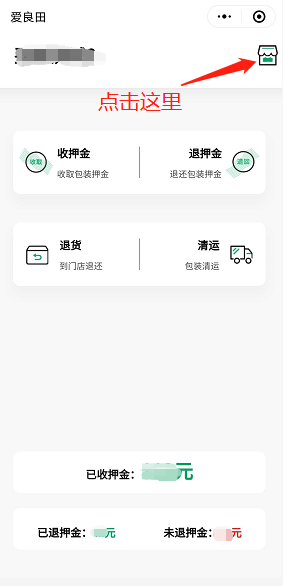 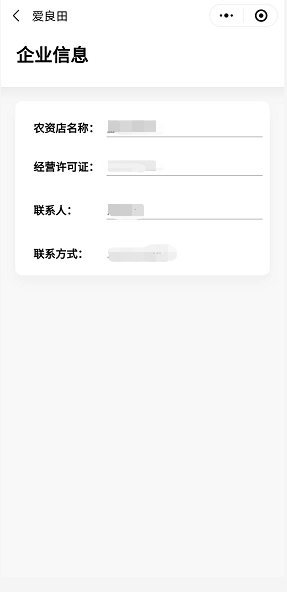     (图29)                           (图30 企业信息)